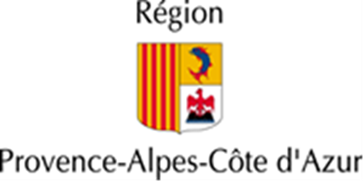 Plan de croissance de l’économie touristiqueAppel à manifestation d’intérêt« Destinations infrarégionales »Dossier de candidatureAvril 2018Nom de la structure porteuse du projet :Nom de la destination infrarégionale : Schéma Régional de Développement Touristique 2017-2022(Programme SMART Destinations)Rappel des modalitésDate limite de dépôt des dossiers : 30 avril 2018Les dossiers doivent être transmis en deux exemplaires à l’adresse postale suivante :   Région Provence-Alpes-Côte d’Azur - Service Attractivité et tourisme - Hôtel de Région – 27, place Jules Guesde - 13481 MARSEILLE CEDEX 20Ou par courriel : tourisme@regionpaca.frPour plus d’informations sur cet appel à manifestation d’intérêt, et pour le renseignement du dossier de candidature, vous pouvez prendre contact avec le service Attractivité et tourisme : Françoise CARPENTIER – 04 91 57 56 02 – fcarpentier@regionpaca.fr Gil PONS – 04 88 73 80 27 – gpons@regionpaca.frIl est recommandé, avant de renseigner le dossier, de bien valider que le projet répond aux attentes et critères énoncés dans le règlement du présent appel à manifestation d’intérêt et dans le cadre d’intervention « Destinations infrarégionales ». Ce dossier doit être complété en référence à ces deux documents. Le dossier doit être accompagné d’une lettre de candidature officielle précisant les motivations à s’intégrer dans ce processus. Cette lettre doit être signée par le responsable de la structure porteuse qui s’engage au nom de la majorité des partenaires publics impliqués dans la démarche.Le service Attractivité et tourisme se réserve le droit de solliciter toutes les informations complémentaires qui lui sembleraient utiles à l’appréciation et à la sélection de la candidature.Contact technique pour le dossier de candidatureNom et prénom :Fonction :Structure d’appartenance :Adresse :Téléphone :Courriel :Note technique : le document étant un document word modifiable, chaque rubrique peut être calibrée librement en fonction des réponses à apporter1 - Présentation du chef de file et des partenaires de la candidatureNom de la structure porteuse de la candidature :Coordonnées postale, téléphonique et courriel :Responsable politique en charge du dossier de candidature (nom et fonctions) :Structures publiques engagées dans la candidature :-------Structures privées engagées dans la candidature :-----Comment s’est constituée la candidature (décrire en quelques lignes le processus de constitution et de décision de la candidature) : Comment a été déterminé le chef de file de la candidature (décrire en quelques lignes le processus de choix) :2 - Présentation de la destinationNom de la destination :Périmètre territorial de la destination :Le décrire et, si possible, illustrer par l’insertion de deux cartes : une carte qui positionne la destination au sein de l’espace régional et une carte qui zoome sur le territoire de la destinationNombre et nom des EPCI couverts par le périmètre :Nombre et nom des Stations classées de tourisme sur la destination :Nombre de Communes couvertes par le périmètre :Nombre et nom des Départements concernés :Nombre et nom des Parcs Naturels concernés :Nombre et nom des Pays/PETR concernés :Nombre d’habitants au sein de la destination :Votre destination est rattachée à quelle(s) marque(s) ombrelle(s) :Provence	Alpes 		Côte d’Azur France	3 - Organisation de la destinationVotre destination est-elle déjà structurée (organisée) :Non			Oui		Si oui (votre destination est organisée/structurée de façon officielle ou informelle) merci de renseigner les 5 items ci-dessous :-  Nature/statut de la structuration :-  Historique de la structuration (depuis quand ? éventuelles évolutions de périmètre, decontenu, d’organisation…) :-  Objet de la structure et projets :-  Modalités de gouvernance :-  Moyens humains et financiers exclusivement dédiés à la destination :Si non (votre destination n’est pas encore structurée) merci de renseigner les deux items ci-dessous :Existe-t-il un projet de structuration/organisation :Non			Oui		Si oui, à quelle échéance et présentez-le en quelques lignes :4 - Descriptif des composantes touristiques de la destination (par EPCI)Citez les éléments identitaires, les valeurs propres à chaque EPCI et ceux qui sont communs qui caractérisent votre destination Hébergements marchands : si vous disposez des informations, merci de renseigner le tableau ci-dessous pour décrire les principales offres touristiques de la destination par EPCI Fréquentation : si vous disposez des informations, merci de renseigner le tableau ci-dessous pour décrire le niveau de fréquentation par EPCI Filières : si vous disposez des informations, merci de renseigner le tableau ci-dessous pour décrire les filières touristiques majeures qui contribuent à l’attractivité de votre destination et qui composent son offre Exemples de filières : Art de vivre (œnotourisme, agritourisme, artisanat d'excellence, tourisme de découverte économique) / Tourisme culturel et/ou tourisme urbain / Tourisme de nature (écotourisme, APN, itinérance, ski…) / Tourisme d’affaires et de congrès / Croisières (maritime et fluviale) et/ou nautisme et/ou plaisance  Clientèles : si vous disposez des informations, merci de renseigner le tableau ci-dessous pour décrire vos clientèles touristiques majeures et vos marchés prioritaires Exemples de marchés : local, régional, limitrophe, national, européen, lointainExemples de clientèles : seniors, famille, couples, jeunes, touristes, excursionnistes…Offices de tourisme : merci de lister les OT de la destination et de renseigner les rubriques pour chaque OTNumérique :Existe-t-il un portail internet collaboratif sur la destination ?Oui 		Non 	Si oui, adresse du site :Sites internet touristiques et applications mobiles touristiques par EPCI :Formation : des actions de formation/professionnalisation ont-elles été mises en place pour les entreprises touristiques de la destination sur les 3 dernières années ?Oui 		Non Si oui, en citez quelques-unes et le nombre de professionnels formés - préciser sur quel(s) EPCI :Innovation : pouvez-vous citez une ou plusieurs actions de développement touristique innovantes réalisées sur le territoire de la destination - préciser sur quel(s) EPCI ?Observation : existe-t-il à l’échelle de la destination des outils et modalités d’observation de l’activité touristique (offre, fréquentation, consommation…) ?Oui 		Non Si oui, lesquels - préciser sur quel(s) EPCI : 5 - Les motivations qui portent la candidature et les besoins de soutienAu titre du cadre d’intervention « Destinations infrarégionales », les destinations (retenues par le comité d’experts et validées par la Région) pourront bénéficier d’un soutien financier et technique régional (formalisé par un contrat) pour les deux types d’actions suivants : - Elaboration d’une stratégie marketing et numérique de la destination infrarégionale - Réalisation et mise en œuvre d’un plan d’actions pluriannuelA - Pour la stratégie marketing et numérique En vous rapportant au contenu du cadre d’intervention, pouvez-vous indiquer les enjeux auxquels la future stratégie et le contrat de destination infrarégionale devront répondre (sur quoi souhaitez-vous progresser et quelle marge de progression) :Capacité de la destination à faire valoir la richesse, la diversité et les spécificités de la destination Besoin de progression de la destination : Faible 		Moyen		Fort		Très fortCapacité de la destination à s’appuyer sur les caractéristiques d’une ou deux des trois marques ombrelles de la région : Provence, Alpes et Côte d’Azur France et veiller à la cohérence et à la contribution de la destination infrarégionale Besoin de progression de la destination : Faible 		Moyen		Fort		Très fortCapacité de la destination à proposer aux Comités Régionaux du Tourisme un projet de présence digitale (site internet, noms de domaine…) compatible avec la cohérence du portail des marques Besoin de progression de la destination : Faible 		Moyen		Fort		Très fortCapacité de la destination à gagner en efficacité en mobilisant les acteurs publics et privés du territoire concerné Besoin de progression de la destination : Faible 		Moyen		Fort		Très fortCapacité de la destination à enrichir l’offre touristique en faisant le lien avec une ou plusieurs filières prioritaires : art de vivre (œnotourisme, agritourisme, artisanat d'excellence, tourisme de découverte économique), tourisme culturel et tourisme urbain, tourisme de nature (écotourisme, APN, itinérance), tourisme d’affaires et de congrès, croisières (maritime et fluviale) et nautisme et plaisance Besoin de progression de la destination : Faible 		Moyen		Fort		Très fortCapacité de la destination à proposer une offre de qualité par des actions de professionnalisation des chefs d’entreprise et de leur équipe, de qualification des établissements ou de leurs prestations notamment pour améliorer la qualité de l’accueil et des services Besoin de progression de la destination : Faible 		Moyen		Fort		Très fortCapacité de la destination à construire et structurer une démarche numérique orientée clientBesoin de progression de la destination : Faible 		Moyen		Fort		Très fortCapacité de la destination à développer des projets innovants qui devront présenter un caractère d’exemplarité pour d’autres territoires et acteurs locaux de la région Besoin de progression de la destination : Faible 		Moyen		Fort		Très fortCapacité de la destination à mettre en place un portail internet collaboratif au service d’une SMART Destination en cohérence avec les sites existants des territoires qui composent la destination Besoin de progression de la destination : Faible 		Moyen		Fort		Très fortAutres enjeux pour lesquels votre destination aurait besoin de progresser :B - Pour le plan d’actions pluriannuel de la destinationEn se référant au cadre d’intervention (voir page 5 et 6 du document) et sans préjuger des résultats de la future réflexion stratégique, parmi les actions citées, quelles sont celles qui semblent le plus correspondre aux besoins de votre destination et qui pourraient figurer utilement dans votre futur plan d’actions pluriannuel :Citez au moins 3 actions relatives au marketing :---Citez au moins 3 actions relatives au numérique :---C – Vos besoins éventuels en soutien technique (sollicitation de l’Assistance à Maîtrise d’Ouvrage) ou d’autres partenaires de la Région (Comités Régionaux du Tourisme/Agences de Développement Touristique/Fédération Régionale des Offices de Tourisme et Syndicats d’Initiative)- Fédérer l’ensemble des acteurs de la destination Pas de besoin 		Besoin - S’assurer de la cohérence de la démarche des territoires concernés par la destination Pas de besoin 		Besoin - Vérifier la légitimité et la reconnaissance du chef de file Pas de besoin 		Besoin - Identifier les éventuels points de blocage au sein de la destination et proposer des solutions Pas de besoin 		Besoin - Accompagner la rédaction du cahier des charges de l’étude pour l’élaboration de la stratégiePas de besoin 		Besoin - Aide en ingénierie pour le plan d’action Pas de besoin 		Besoin Si besoin préciser les domaines envisagés pour l’aide en ingénierie :- Aide en ingénierie pour le volet numérique (Gestion Relation Client, données transports, réservation en ligne, réseaux sociaux, e-réputation…) Pas de besoin 		Besoin - Appui aux démarches de concertation pour impliquer les parties prenantes de la destination (collectivités, acteurs institutionnels, professionnels, habitants…)Pas de besoin 		Besoin Autres besoins éventuels :6 - Informations conclusivesQuels sont les principaux atouts (internes et/ou externes) de votre destination du point de vue de son développement, de sa réussite touristique ?Quelles sont les principales difficultés (internes et/ou externes) auxquelles votre destination est confrontée du point de vue de son développement, de sa réussite touristique ?Quel a été le processus mis en œuvre pour renseigner le dossier de candidature (qui a été associé et selon quelles modalités) ?Pour conduire ce projet de destination infrarégionale avec la Région, quels vont être les moyens techniques, humains et financiers mobilisables ?Noms des EPCI(insérez autant de lignes que d’EPCI)Eléments identitaires, valeurs propres à chaque EPCIEléments identitaires communs à la destinationNoms des EPCI(insérez autant de lignes que d’EPCI)Nombre de lits hôtellerieNombre de lits hôtellerie de plein airNombre de lits marchands autres (locations…)Noms des EPCI(insérez autant de lignes que d’EPCI)Nombre de nuitées annuelles marchandesNombre de nuitées annuelles non marchandesNombre de nuitées annuelles totalesNoms des EPCI(insérez autant de lignes que d’EPCI)Filières majeures propres à chaque EPCINoms des EPCI(insérez autant de lignes que d’EPCI)Marchés prioritairesClientèles majeuresNom des OT et localisation(insérez autant de lignes que d’OT)Statut juridique de l’OTNombre de BIT rattachés et localisationEPCI ou stations classées de rattachement (indiquer le nom)Données saisies sur Apidae (indiquer oui ou non)Budget de l’OT en 2017Noms des EPCI(insérez autant de lignes que d’EPCI)Adresse des sites internetNom des applications